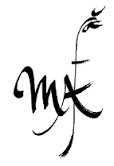 DOSSIER TECHNIQUE34ème Concours « Un des Meilleurs Apprentis de France »Session 2019MENUISERIE ALUMINIUM VERREN° D’INSCRIPTION DE L’ELEVE : ???????PLANS DE L’OUVRAGEVUE EN PERSPECTIVE (PLAN)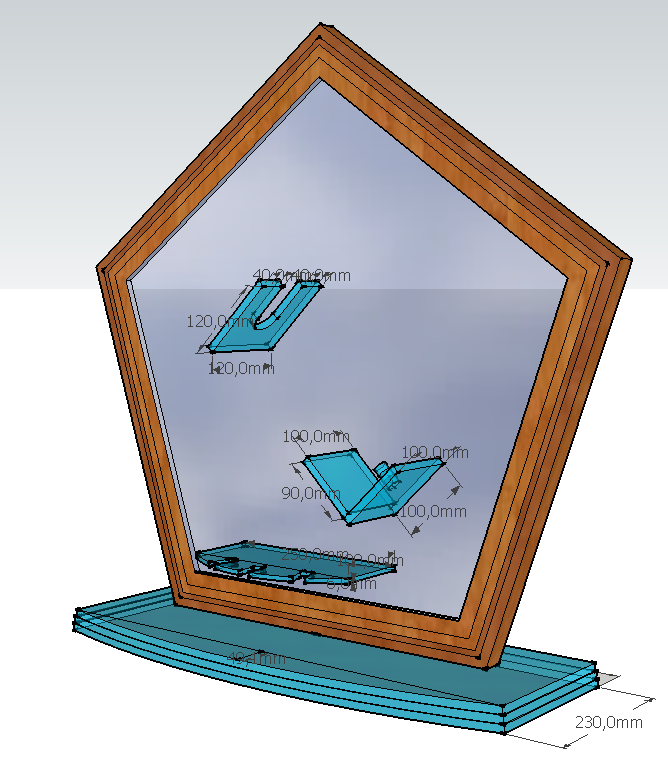 OUVRAGE EN ECLATE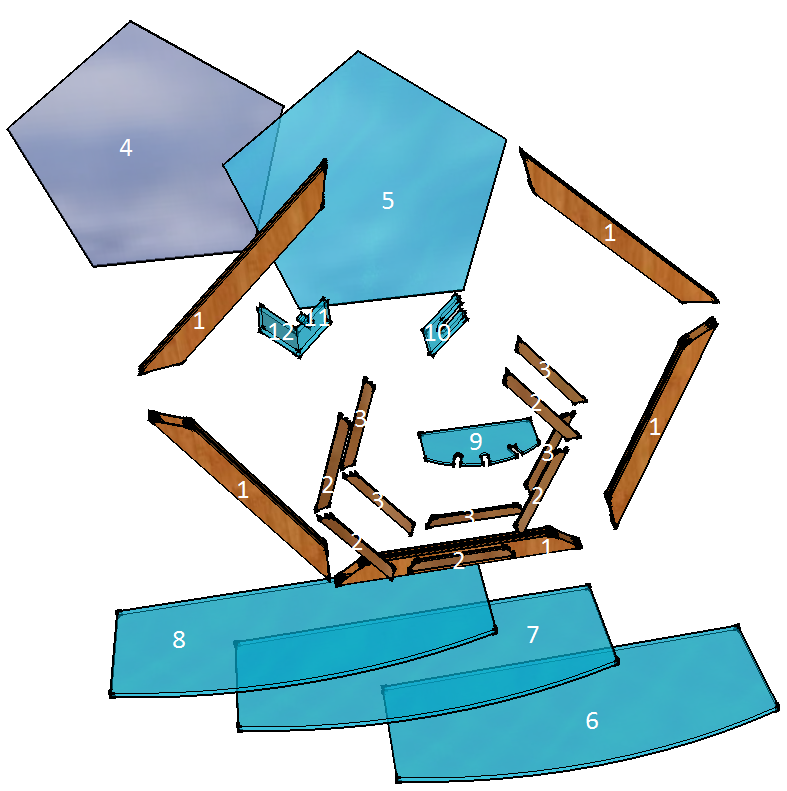 PRESENTATION DE L’OUVRAGELe travail consiste à réaliser un présentoir commercial en forme de pentagone régulier.Ce présentoir est réalisé en profilé aluminium, glace claire et glace argentée.PLAN COTE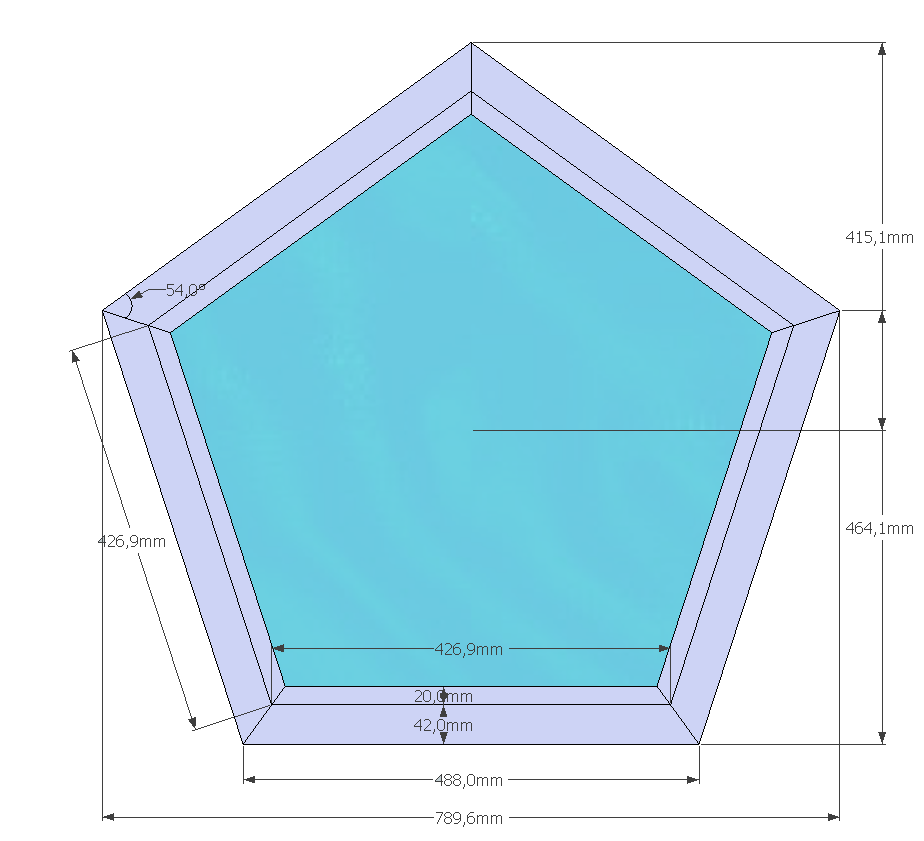 ETAPES DE PROGRESSION DE L’OUVRAGEI - DEBIT DES PROFILS ALUMINIUMII - PERÇAGE POUR EQUERRE D’ASSEMBLAGEMON OUVRAGE TERMINEphotoSYNTHESEJ’ai pu réaliser cet ouvrage en partie lors de mon stage dans une entreprise spécialisée. Cela m’a bien été utile car il y avait les machines adéquates. J’ai ensuite terminé l’ouvrage au lycée. J’ai passé environ 6 heures de temps pour faire les pieds, environ 6 heures pour le plateau inférieur, environ 6 heures pour le plateau supérieur et 3 heures pour le collage. Soit au total environ 21 heures.J’ai apprécié de réaliser cet ouvrage ; c’était une bonne expérience. Cela m’a apporté des connaissances.REMERCIEMENTSJe tiens à remercier l’entreprise Maillot de m’avoir permis de réaliser ma pièce dans ses locaux et de m’avoir accompagné tout au long de cette réalisation. Merci aussi à mes enseignants pour les conseils donnés et leur bienveillance. 